                                     Pourquoi apprendre l'allemand?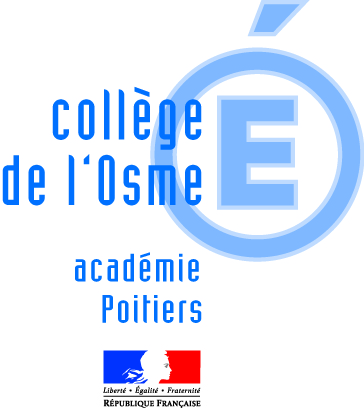 Dans tous les métiers l'allemand est un vrai 'plus' pour réussir mieux que les autres!C'est apprendre la langue maternelle de 100 millions d'Européens et c'est également la deuxième langue commerciale utilisée et pratiquée. (Anglais – langue maternelle et étrangère – 51%, Allemand – 32%, Espagnol – 15%)À l'embauche la connaissance de cette langue peut faire la différence! Après l'anglais, l'allemand est la langue la plus demandée dans les offres d'emploi. (Anglais: 72%, Allemand: 14%, Espagnol: 9% - Source anpe.fr)Les Allemands représentent la plus grosse recette touristique de la France! (Allemagne: 15.8%, Royaume-Uni: 15.7%, Espagne: 5.9% - Source: enquête EVE)Les pays de langue allemande sont les premiers clients et premiers fournisseurs de la France! (Pays de langue allemande: 25%, pays de langue anglaise: 17%, pays de langue espagnole: 10% - Source: http://lekiosque.finances.gouv.fr)Votre enfant pourra profiter des multiples partenariats d'entreprises. Les entreprises allemandes emploient plus de 200 000 personnes en France et les échanges franco-allemands en font travailler directement plus de 300 000 d'autres en Allemagne.Puisque votre enfant apprend l'anglais une seconde langue, proche et complémentaire, facilitera ses études.La synergie anglais – allemand facilite l'apprentissage des deux langues : vocabulaire, grammaire, syntaxe, expressions, intonationsL'allemand est une langue sans chausse-trappe : elle s'écrit comme elle se prononce et se prononce comme elle s'écrit. Elle possède un accent tonique régulierL'allemand est un jeu de construction : le vocabulaire de base est restreint et les mots composés se construisent facilementL'allemand aime le français : Portmonnaie, Friseur,Trottoir, Parfümerie, Garage, RestaurantL'allemand est la langue de la science, de la recherche et de l'innovationL'allemand est une langue pour l'étude et la recherche universitaire dans de nombreux domainesL'ALLEMAND ET L'ANGLAIS : LA COMBINAISON GAGNANTE!				                       Mme Eden-Tate, professeur d’allemand ........................................................................................................................................Choix de la 2ème langue vivante à la rentrée 2016 Coupon réponse à retourner au professeur principal pour le 04/02/2016 au plus tardNom de l’élève :								Classe :Allemand :                OUI 						 NONSignature responsable légal :